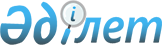 О внесении изменения в приказ и.о. Министра образования и науки Республики Казахстан от 15 июля 2011 года № 309 "Об утверждении Методики оценки деятельности субъектов научной и (или) научно-технической деятельности"
					
			Утративший силу
			
			
		
					Приказ Министра образования и науки Республики Казахстан от 25 июня 2013 года № 237. Зарегистрирован в Министерстве юстиции Республики Казахстан 11 июля 2013 года № 8570. Утратил силу приказом и.о. Министра науки и высшего образования Республики Казахстан от 16 июня 2023 года № 283
      Сноска. Утратил силу приказом и.о. Министра науки и высшего образования РК от 16.06.2023 № 283 (вводится в действие после дня его официального опубликования).
      ПРИКАЗЫВАЮ: 
      1. Внести в приказ и.о. Министра образования и науки Республики Казахстан от 15 июля 2011 года № 309 "Об утверждении Методики оценки деятельности субъектов научной и (или) научно-технической деятельности" (зарегистрированный в Реестре государственной регистрации нормативных правовых актов под № 7106, опубликованный в газетах "Казахстанская правда" от 12 августа 2011 г. № 253-257 (26674-26678)) следующее изменение:
      в Методике оценки деятельности субъектов научной и (или) научно-технической деятельности, утвержденной указанным приказом:
      часть третью изложить в следующей редакции:
      "Уполномоченный орган определяет рейтинг оценки субъекта научной и (или) научно-технической деятельности за последние 5 лет. Если период деятельности субъекта не превышает 5 лет, то рейтинг оценки определяется за весь период его деятельности.". 
      2. Комитету по контролю в сфере образования и науки (Ирсалиев С.А.):
      1) обеспечить в установленном порядке государственную регистрацию настоящего приказа в Министерстве юстиции Республики Казахстан;
      2) после прохождения государственной регистрации опубликовать настоящий приказ в средствах массовой информации.
      3. Контроль за исполнением настоящего приказа возложить на вице-министра Орунханова М.К.
      4. Настоящий приказ вводится в действие со дня его первого официального опубликования.
					© 2012. РГП на ПХВ «Институт законодательства и правовой информации Республики Казахстан» Министерства юстиции Республики Казахстан
				
Министр
Б. Жумагулов